1.	Call to Order2.	Flag Salute3.	Roll Call4.	Presentation5.	Approval of Agenda6.	Consent AgendaA.	MinutesB.	Audit of Reports1. Claims          #113504 - #113531     =     $ 87,156.37February 15 - February 26, 20242. Payroll          # - #                            =     $ 78,387.90February 16, 2024VOID #7.	Reports8.	Audience Participation
The City Council encourages public participation during meetings of the City Council and welcomes your comments. This time is set-aside for you to speak to the City Council on any issue. The Council ordinarily takes non-agenda matters under advisement before taking action. You are also invited to comment on action items as they are considered during the meeting. Individual speakers will be limited to three (3) minutes each in addressing the City Council.  When addressing the Council, please speak clearly and audibly and state your name and address for the record.9.	DiscussionA.	2024 Comprehensive Plan - Introduction Chapter, Capital Facilities and Utilities, Natural Environment, and Algona Parks and Rec ElementsB.	2024 Planning Commission Work Plan10.	New Business11.	Old Business12.	Ordinances & Resolution13.	Next Workshop14.	Adjournment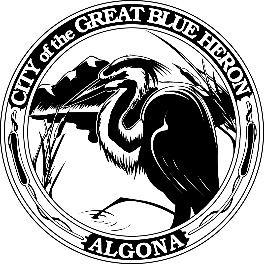 City Council Regular Meeting City Council Regular Meeting City Council Regular Meeting Monday, February 26, 2024 at 7:00 PMMonday, February 26, 2024 at 7:00 PMMonday, February 26, 2024 at 7:00 PMCity HallCity HallCity HallAgendaAgendaAgenda